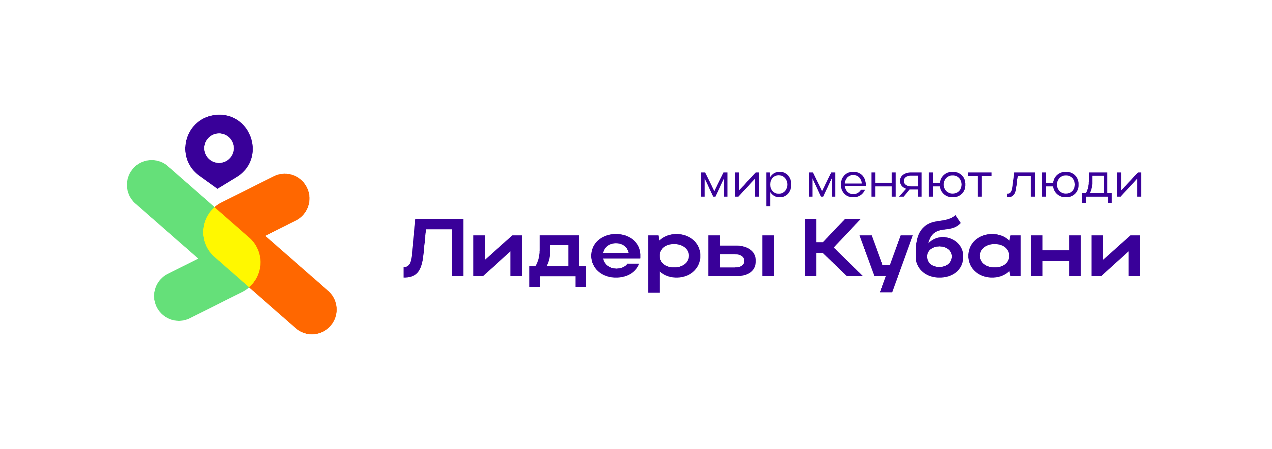 ПРЕСС-РЕЛИЗДля решения стратегических задач поступательного развития Российской Федерации необходимы молодые, квалифицированные, амбициозные управленцы, ориентированные на профессиональное развитие и личностный рост, готовые предлагать инновационные идеи и брать на себя ответственность за их реализацию. Без динамичного развития регионов решение стратегических задач страны невозможно. Краснодарский край сегодня является одним из ключевых регионов страны, обеспечивающих экономический рост, инновационное развитие и политическую стабильность. Одной из ключевых задач является наращивание кадрового потенциала и формирование профессионального сообщества управленцев региона для достижения амбициозных целей, поставленных Президентом РФ.  В Краснодарском крае по инициативе главы администрации (губернатора) В.И. Кондратьева с 2018 года реализуется управленческий кадровый проект «Лидеры Кубани». В 2020 году проект поддержал полномочный представитель Президента Российской Федерации в Южном федеральном округе Устинов В.В., в целях более активного сотрудничества регионов округа в сфере кадровой политики и совершенствования механизмов управления государственной и муниципальной службой. За четыре года в Проекте приняли участие более 23 000 человек. В резерве управленческих кадров Краснодарского края состоят 155 участников Проекта. Более 60 полуфиналистов, финалистов и победителей проекта назначены на должности в органах исполнительной власти. Например, Рогачев Дмитрий Васильевич, заместитель министра труда и социального развития Краснодарского края, Приходько Юлия Андреевна, начальник отдела экспорта продукции министерства сельского хозяйства и перерабатывающей промышленности Краснодарского края.Выпускники Проекта успешно трудятся в системе муниципального управления. Среди них: Дорошевский Андрей Владимирович, глава муниципального образования  Северский район; Гайнюченко Станислав Александрович, глава города Усть-Лабинска, Даньяров Андрей Викторович, заместитель главы муниципального образования Тимашевский район.Потенциал участников Проекта реализуется и в учреждениях образования и социальной сферы. Например: Ермоленко Алексей Сергеевич, заместитель директора по учебно-воспитательной работе МБОУ СОШ №15 муниципального образования Тимашевский район; Смирнов Дмитрий Николаевич, директор МКУ «Чистый город» Усть-Лабинского городского поселения; Урманова Диана Фаридовна, генеральный директор ООО «Южная школа управления».Победители и лауреаты конкурса успешны в бизнесе и становятся наставниками для новых участников проекта. Среди них: Грабский Сергей Сергеевич, руководитель «Ассоциации цифрового развития Краснодарского края», Слюсаревский Артем Евгеньевич, генеральный директор ООО «Архитектура. Реставрация. Технология», Вихман Юлия Сергеевна, бизнес-партнер по маркетингу АО ТАНДЕР Сеть магазинов «Магнит косметик».Сегодня Краснодарскому краю нужны управленцы, обладающие профессиональными компетенциями и знаниями в области публичной власти и управления; глубоко понимающие сущность и особенности функционирования своей отрасли; обладающие способностью видеть, анализировать и предлагать решения проблем своей отрасли; способные к командной работе и эффективному лидерству в команде; готовые брать ответственность не только за свои идеи, но и за их практическую реализацию. В юбилейном сезоне 2022 года будет сделан упор на создание и формирование команд изменений в десяти профессиональных отраслевых треках: «Бизнес», «Комфортная среда», «Экономика и финансы», «ЖКХ и транспорт», «Сельское хозяйство», «Социальная сфера», «Спорт и военная подготовка», «Местное самоуправление», «Индустрия гостеприимства», «Инфотех». Лучшие представители профессиональных отраслей будут соревноваться в финале, испытывая свои управленческие компетенции. Очные конкурсные испытания готовят команды, состоящие из практиков отраслей и ученых. Конкурсные испытания включают решение конкретных управленческих задач, реальные проекты, реализуемых органами местного самоуправления, краевыми структурами, крупными коммерческими компаниями региона. Участники пройдут несколько этапов отбора.Регистрация участников на сайте лидерыкубани.рф (с 15 июля по 14 августа 2022 г.)На регистрации конкурсанты выбирают отраслевой трек, в котором хотят принять участие, заполняют анкету и прикрепляют видеообращение "Как я могу способствовать развитию Краснодарского края". Дистанционные оценочные испытания (с 15 по 21 августа 2022 г.)В течение недели участникам необходимо будет пройти два модуля онлайн-тестирования. На этом этапе необходимо будет продемонстрировать управленческую подготовку, профессиональные знания, эрудицию и знание русского языка.Отраслевые полуфиналы (август – сентябрь 2022 г.)В рамках отраслевых полуфиналов при решении конкретных управленческих задач и бизнес-кейсов, в самостоятельной проектной работе будут оцениваться профессиональный, личностный, управленческий и лидерский потенциал участников, их способности создавать команду и эффективно работать в ней, анализировать проблемные ситуации и генерировать инновационные способы их решения, брать на себя ответственность в сложных ситуациях, эффективно принимать решения и выстраивать коммуникацию в ситуации ограниченности во времени, ресурсах, под влиянием других стрессовых факторов. Финал (октябрь 2022 г.)Финальные испытания в этом году будут проходить в течение четырех дней. В этом году, впервые, они будут включать в себя выездное мероприятие для финалистов, где участников будут ждать непростые испытания и командная подготовка. Важно понимать, что конкурс управленческих кадров – это не путевка на новую статусную работу, это новые возможности для региона, потому что энергия и ответственность участников проекта определит скорость и качество инновационного развития Краснодарского края. Почему стоит участвовать в проекте «Лидеры Кубани – движение вверх!»:Персональная программа профессионального развитияСпециальные предложения для лауреатов и победителей проекта.Стажировка в топовых компанияхВы сможете пройти стажировку в крупнейших частных и государственных организациях края.Авторитетный наставникВас ждут личные консультации от топ-менеджеров крупнейших компаний и выдающихся государственных деятелей.Оценка знаний и компетенцийВы получите персональную обратную связь от экспертов и личный план развития, а также узнаете о своих точках роста.Знакомство с ведущими управленцами Юга РоссииНа очных этапах вы встретитесь с первыми лицами и топ-менеджерами крупнейших корпораций региона. Вы получите ценный опыт и сможете завести полезные и перспективные знакомства.Приглашение в резерв управленческих кадровПобедители смогут получить приглашение для участия в программе подготовки резерва управленческих кадров Краснодарского края.Возможность стать частью большой командыПартнерская поддержка лидерского сообщества управленцев.Интеграция в проектные командыУчастие в реализации проектов в сфере государственного и муниципального управления.Премия 500 000 рублей на обучение по программам дополнительного профессионального образования в ведущих ВУЗах страны.Возможность получения консультационной и организационной поддержки при реализации собственных социально-значимых проектов.